分数练习；https://www.explorelearning.com/index.cfm?method=cResource.dspView&ResourceID=1008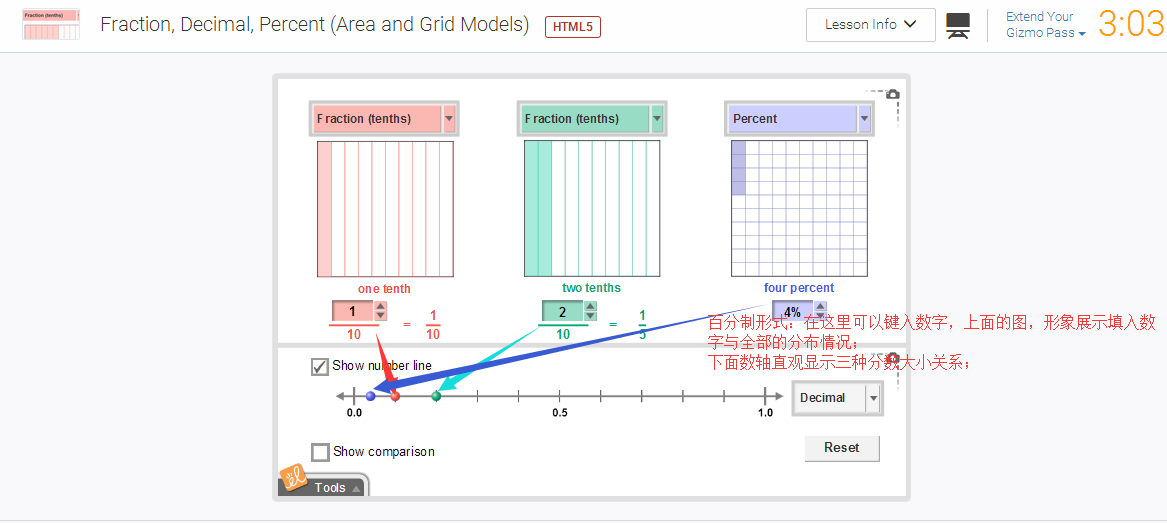 